Instagram Tutorial for Web Team 							2019 MarDownload “Canva” app for Instagram Posts and Stories designsUse your own photo and words to create contentDo not have giveaway or contest for @ubclearn accountsUse Insight to track on each post’s likes, comments, send and labels In the beginning of the term, record monthly profile visit and reachesIn the end of the term, record the increase or decrease of the monthly visitsUse Instagram’s Profile Bio and Website to promote new blog postIn setting, check “Insight” to see “Activity, Content and Audience”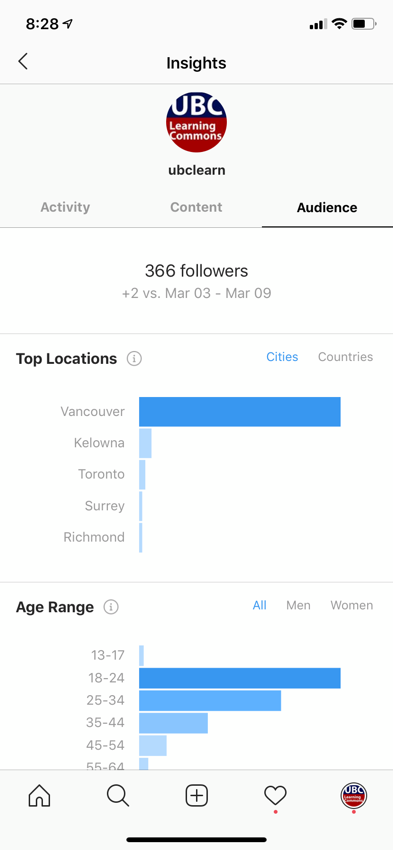 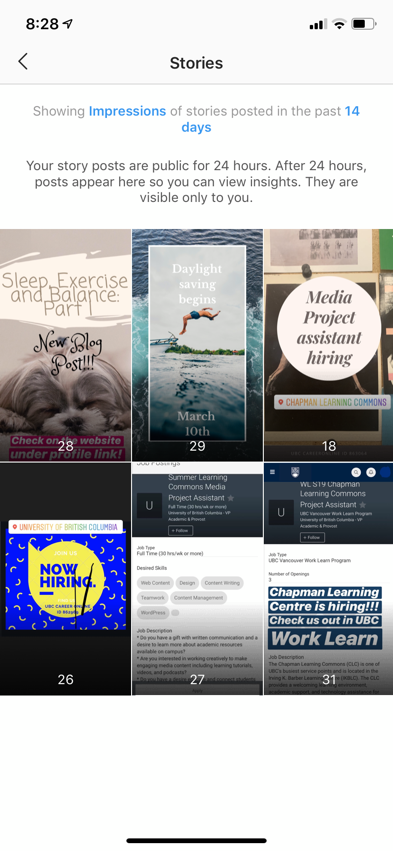 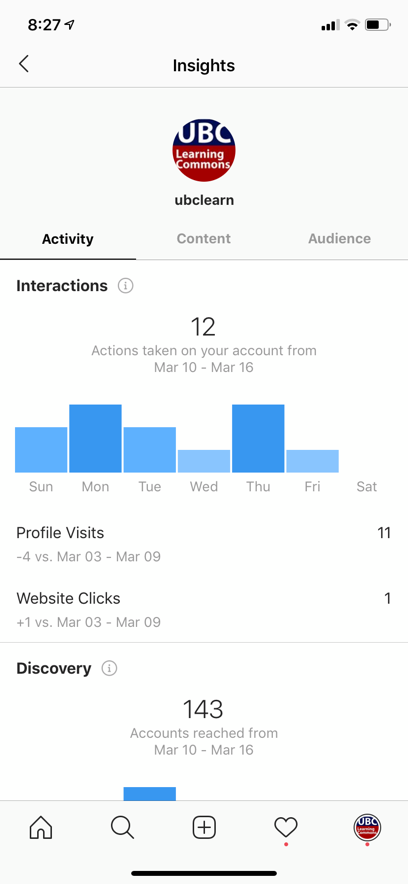 Go to see video direction at teamsharedrive > LBRY > IKBLC Program Services > Student Files > Chapman Learning Center > 1 Minute Video > Instagram Demonstrations  